Ҡ а р а р                                                                                         р е ш е н и еО внесении изменения в Соглашение между органами местного самоуправления муниципального района Чекмагушевский район Республики Башкортостан и сельского поселения Юмашевский сельсовет  муниципального района Чекмагушевский район Республики Башкортостан о передаче органам местного самоуправления муниципального района Чекмагушевский район Республики Башкортостан осуществления части полномочий сельского поселенияСовет сельского поселения Юмашевский сельсовет муниципального района Чекмагушевский район Республики Башкортостан РЕШИЛ:1. Внести изменение в Соглашения между органами местного самоуправления муниципального района Чекмагушевский район Республики Башкортостан и сельского поселения Юмашевский сельсовет  муниципального района Чекмагушевский район Республики Башкортостан о передаче органам местного самоуправления  муниципального района Чекмагушевский район Республики Башкортостан осуществления части полномочий сельского поселения Юмашевский сельсовет муниципального района Чекмагушевский район Республики Башкортостан, утвержденный решением Совета сельского поселения Юмашевский сельсовет муниципального района Чекмагушевский район Республики Башкортостан от 20.12.2019 № 24.	2. Настоящее решение разместить на официальном информационном сайте Администрации сельского поселения Юмашевский сельсовет муниципального района Чекмагушевский район Республики Башкортостан и  обнародовать на информационном стенде Администрации сельского поселения Юмашевский сельсовет муниципального района Чекмагушевский	 район.  Республики Башкортостан.           3. Настоящее решение вступает в силу со дня подписания.         4. Контроль исполнения настоящего решения возложить на постоянные комиссии Совета сельского поселения Юмашевский сельсовет муниципального района Чекмагушевский район Республики Башкортостан.Глава сельского поселения                                   Р.Х. Салимгареева                              с. Юмашево«20» апреля  2020 г.№ 44Приложение №1  к решению  Совета сельского поселенияЮмашевский сельсоветмуниципального района Чекмагушевский район Республики Башкортостан                               от 20 апреля 2020 г. № 44Изменение, вносимое в Соглашение между органами местного самоуправления муниципального района Чекмагушевский район Республики Башкортостан и сельского поселения Юмашевский сельсовет муниципального района Чекмагушевский район Республики Башкортостан о передаче органам местного самоуправления муниципального района Чекмагушевский район Республики Башкортостан осуществления части полномочий сельского поселения          Подпункт 1.5.1. пункта 1.5. статьи 1 дополнить предложением следующего содержания: «предоставление разрешения на отклонение от предельных параметров разрешенного строительства, реконструкции объектов капитального строительства, предоставление разрешения на условно разрешенный вид использования земельного участка или объекта капитального строительства, принятие решения о подготовке документации по планировке территории;».БАШҠОРТОСТАН  РЕСПУБЛИКАҺЫСАҠМАҒОШ  РАЙОНЫ муниципаль районЫНЫҢ  ЙОМАШ АУЫЛ СОВЕТЫ АУЫЛ    БИЛӘмӘҺЕ СОВЕТЫ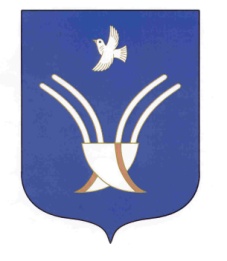 Совет сельского поселенияЮМАШЕВСКИЙ СЕЛЬСОВЕТмуниципального района Чекмагушевский район Республики БашкортостанСовет муниципального района Чекмагушевский район Республики БашкортостанПредседатель Совета муниципального района  Чекмагушевский районРеспублики Башкортостан                               С.З. Гиззатуллин м.п.Совет сельского поселения Юмашевский сельсовет муниципального района Чекмагушевский район Республики БашкортостанГлава сельского поселенияЮмашевский  сельсовет муниципального района Чекмагушевский район Республики Башкортостан                                Р.Х. Салимгареева       м.п.